ФЕДЕРАЛЬНОЕ ГОСУДАРСТВЕННОЕ БЮДЖЕТНОЕ 
ОБРАЗОВАТЕЛЬНОЕ УЧРЕЖДЕНИЕ ВЫСШЕГО ОБРАЗОВАНИЯ 
«КРАСНОЯРСКИЙ ГОСУДАРСТВЕННЫЙ МЕДИЦИНСКИЙ
УНИВЕРСИТЕТ ИМЕНИ ПРОФЕССОРА В.Ф. ВОЙНО-ЯСЕНЕЦКОГО» МИНИСТЕРСТВА ЗДРАВООХРАНЕНИЯ РОССИЙСКОЙ ФЕДЕРАЦИИРАСПОРЯЖЕНИЕ_______________________   г.  Красноярск     _______________________О проведении профориентационного мероприятия «Мастер-класс «________________________»             (указать наименование мероприятия)В целях формирования заинтересованности и популяризации ФГБОУ ВО КрасГМУ им. проф. В.Ф. Войно-Ясенецкого Минздрава России (далее – Университет) среди обучающихся средних образовательных учреждений ОБЯЗЫВАЮ:Провести профориентационное мероприятие в рамках дня открытых дверей 28 октября 2023 года; Место проведения:  Главный корпус КрасГМУ.Утвердить программу мероприятия (приложение).Заведующему кафедрой наименование кафедры ФИО: 3.1	 организовать проведение Мероприятия в соответствии с утвержденной программой;3.2	не позднее, чем за два дня до даты проведения Мероприятия разместить на сайте Университета в анонсах событий (раздел «Сотрудникам») и новостной ленте (раздел «Новости подразделений») информационное сообщение о проведении данного мероприятия с прикреплением настоящего распоряжения и программы.Контроль за исполнением возложить на начальника управления довузовского обучения и нового набора Е.Е. Савельеву.Проректор по учебной, воспитательной работе и молодежной политике							И.А. СоловьеваПРОЕКТ ВНОСИТ:Кафедра наименование			СОГЛАСОВАНО:Начальник управления довузовского обученияи нового набора	                                                                                               Е. Е. СавельеваНачальник отдела довузовского обучения управления довузовского обучения и нового набора                                          Н.В. ГришинаЗаведующий кафедрой наименование      		                                                          ФИОИСПОЛНИТЕЛЬ:Ответственный должность                                                                                                                         ФИО			тел: Приложение.ПРОГРАММАпрофориентационного мероприятия «Мастер-класс «_______________»(указать наименование мероприятия)Красноярск, 2023ПРОГРАММАпрофориентационного мероприятия «Мастер-класс «______________»(указать наименование мероприятия)Цель проведения:Профориентационное мероприятие (далее – Мероприятие) проводится в рамках Дня открытых дверей в целях формирования заинтересованности и популяризации КрасГМУ среди обучающихся средних образовательных учреждений.Задачи мероприятия1.2.3.Сроки и место проведенияМероприятие состоится 28 октября 2023 г, в главном корпусе КрасГМУ с 9:00 до 17:00.Краткое описание мероприятия _____________________________________________________________________________________________________________________________________________________________________________________________Участники мероприятия - школьники средних образовательных учреждений.Организационный комитет мероприятия Должность ФИОДолжность ФИОКоличество участников: 1000 обучающихся средних образовательных учреждений.Порядок проведения мероприятия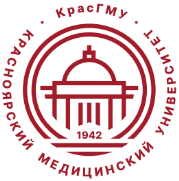 федеральное государственное бюджетное 
образовательное учреждение высшего образования 
«Красноярский государственный медицинский университет имени профессора В.Ф. Войно-Ясенецкого» 
Министерства здравоохранения Российской ФедерацииВремяСобытиеМестос 09:00 до 17:00Мероприятие «Мастер-класс «______________»(указать наименование мероприятия)Главный корпус КрасГМУ, День открытых дверей